 Тыва Республика                                                                                     Республика Тыва   Кызыл кожуун                                                                                      Кызылский кожуун   Шамбалыг суму                                                                                Администрация сельского        чагыргазы                                                                                 поселения с. Шамбалыгский(667910, Республика Тыва, Кызылский кожуун, сумон Шамбалыгский, ул. Кочетова б/н)Д О К Т А А ЛРАСПОРЯЖЕНИЕ № 55Председателя администрации сельского поселения сумон Шамбалыгский Кызылского кожууна Республики ТываОт 25 декабря 2018 года	      Руководствуясь Федеральным Законом от 06 октября 2003 года № 131- ФЗ «Об общих принципах организации местного самоуправления в Российской Федерации», В соответствии с Решением Хурала представителей сельского поселения сумон Шамбалыгский  Кызылского кожууна от «___» _______ 20__ года № ___  РАСПОРЯЖАЮСЬ:1. Утвердить структуру и схему структуры Администрации сельского поселения сумон Шамбалыгский Кызылского кожууна Республики Тыва (приложения № 1, 2).2. Контроль за исполнением настоящего распоряжения оставляю за собой.Председатель администрации сельского поселения сумона Шамбалыгский:                                                                          Х.О.Тюлюш        Приложение 1Утверждена Распоряжением ПредседателяАдминистрации с.  Шамбалыгский от 25.12.2018г. № 55Структура Администрации с. ШамбалыгскийРуководство Администрации:Председатель Администрации с. Шамбалыгский 1 ставка Заместитель председателя по социальной политике1 ставка  Аппарат Администрации:Главный бухгалтер 1 ставка Специалист военно-учетного стола 0,4 ставка Работники Администрации:Водитель 0,5 ставка Техничка 1 ставка Сторож-истопник 3 ставка Приложение 2Утверждена Распоряжением ПредседателяАдминистрации с.  Шамбалыгский от 25.12.2018г. № 55Схема структуры Администрации с. ШамбалыгскийОб утверждении структуры Администрации сельского поселения сумон Шамбалыгский Кызылского кожууна Республики ТываОб утверждении структуры Администрации сельского поселения сумон Шамбалыгский Кызылского кожууна Республики ТываОб утверждении структуры Администрации сельского поселения сумон Шамбалыгский Кызылского кожууна Республики ТываОб утверждении структуры Администрации сельского поселения сумон Шамбалыгский Кызылского кожууна Республики Тыва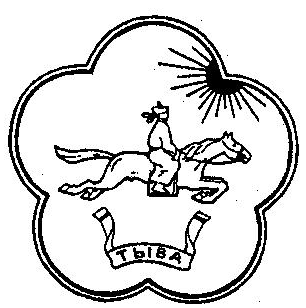 